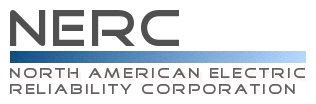 Reliability Standard Audit WorksheetFAC-010-3 — System Operating Limits Methodology for the Planning HorizonThis section to be completed by the Compliance Enforcement Authority.    Applicability of Requirements Legend:Findings(This section to be completed by the Compliance Enforcement Authority)Subject Matter ExpertsIdentify the Subject Matter Expert(s) responsible for this Reliability Standard. Registered Entity Response (Required; Insert additional rows if needed): R1 Supporting Evidence and DocumentationR1.	The Planning Authority shall have a documented SOL Methodology for use in developing SOLs within its Planning Authority Area.  This SOL Methodology shall:R1.1.	Be applicable for developing SOLs used in the planning horizon.R1.2.	State that SOLs shall not exceed associated Facility Ratings.R1.3.	Include a description of how to identify the subset of SOLs that qualify as IROLs.M1.	The Planning Authority’s SOL Methodology shall address all of the items listed in Requirement 1 through Requirement 3.Registered Entity Response (Required): Compliance Narrative:Provide a brief explanation, in your own words, of how you comply with this Requirement. References to supplied evidence, including links to the appropriate page, are recommended.Evidence Requested:Registered Entity Evidence (Required):Audit Team Evidence Reviewed (This section to be completed by the Compliance Enforcement Authority):Compliance Assessment Approach Specific to FAC-010-3, R1This section to be completed by the Compliance Enforcement AuthorityAuditor Notes: R2 Supporting Evidence and DocumentationR2.	The Planning Authority’s SOL Methodology shall include a requirement that SOLs provide BES performance consistent with the following:R2.1.	In the pre-contingency state and with all Facilities in service, the BES shall demonstrate transient, dynamic and voltage stability; all Facilities shall be within their Facility Ratings and within their thermal, voltage and stability limits. In the determination of SOLs, the BES condition used shall reflect expected system conditions and shall reflect changes to system topology such as Facility outages.R2.2.	Following the single Contingencies identified in Requirement 2.2.1 through Requirement 2.2.3, the system shall demonstrate transient, dynamic and voltage stability; all Facilities shall be operating within their Facility Ratings and within their thermal, voltage and stability limits; and Cascading or uncontrolled separation shall not occur.R2.2.1.		Single line to ground or three-phase Fault (whichever is more severe), with Normal Clearing, on any Faulted generator, line, transformer, or shunt device.R2.2.2.	Loss of any generator, line, transformer, or shunt device without a Fault.R2.2.3.	Single pole block, with Normal Clearing, in a monopolar or bipolar high voltage direct current system.R2.3.	Starting with all Facilities in service, the system’s response to a single Contingency, may include any of the following:R2.3.1.	Planned or controlled interruption of electric supply to radial customers or some local network customers connected to or supplied by the Faulted Facility or by the affected area.R2.3.2.	System reconfiguration through manual or automatic control or protection actions.R2.4.	To prepare for the next Contingency, system adjustments may be made, including changes to generation, uses of the transmission system, and the transmission system topology.R2.5.	Starting with all Facilities in service and following any of the multiple Contingencies identified in Reliability Standard TPL-003 the system shall demonstrate transient, dynamic and voltage stability; all Facilities shall be operating within their Facility Ratings and within their thermal, voltage and stability limits; and Cascading or uncontrolled separation shall not occur.R2.6.	In determining the system’s response to any of the multiple Contingencies, identified in Reliability Standard TPL-003, in addition to the actions identified in R2.3.1 and R2.3.2, the following shall be acceptable:R2.6.1.	Planned or controlled interruption of electric supply to customers (load shedding), the planned removal from service of certain generators, and/or the curtailment of contracted Firm (non-recallable reserved) electric power Transfers.M1.	The Planning Authority’s SOL Methodology shall address all of the items listed in Requirement 1 through Requirement 3.Registered Entity Response (Required): Compliance Narrative:Provide a brief explanation, in your own words, of how you comply with this Requirement. References to supplied evidence, including links to the appropriate page, are recommended.Evidence Requestedi:Registered Entity Evidence (Required):Audit Team Evidence Reviewed (This section to be completed by the Compliance Enforcement Authority):Compliance Assessment Approach Specific to FAC-010-3, R2This section to be completed by the Compliance Enforcement AuthorityAuditor Notes: R3 Supporting Evidence and DocumentationR3.	The Planning Authority’s methodology for determining SOLs, shall include, as a minimum, a description of the following, along with any reliability margins applied for each:R3.1. Study model (must include at least the entire Planning Authority Area as well as the critical modeling details from other Planning Authority Areas that would impact the Facility or Facilities under study).R3.2. Selection of applicable Contingencies.R3.3. Level of detail of system models used to determine SOLs.R3.4. Allowed uses of Remedial Action Schemes.R3.5. Anticipated transmission system configuration, generation dispatch and Load level.R3.6. Criteria for determining when violating a SOL qualifies as an Interconnection Reliability Operating Limit (IROL) and criteria for developing any associated IROL Tv.M1.	The Planning Authority’s SOL Methodology shall address all of the items listed in Requirement 1 through Requirement 3.Registered Entity Response (Required): Compliance Narrative:Provide a brief explanation, in your own words, of how you comply with this Requirement. References to supplied evidence, including links to the appropriate page, are recommended.Evidence Requestedi:Registered Entity Evidence (Required):Audit Team Evidence Reviewed (This section to be completed by the Compliance Enforcement Authority):Compliance Assessment Approach Specific to FAC-010-3, R3This section to be completed by the Compliance Enforcement AuthorityAuditor Notes: R4 Supporting Evidence and DocumentationR4.	The Planning Authority shall issue its SOL Methodology, and any change to that methodology, to all of the following prior to the effectiveness of the change:R4.1.	Each adjacent Planning Authority and each Planning Authority that indicated it has a reliability-related need for the methodology.R4.2.	Each Reliability Coordinator and Transmission Operator that operates any portion of the Planning Authority’s Planning Authority Area.R4.3.	Each Transmission Planner that works in the Planning Authority’s Planning Authority Area.M2.	The Planning Authority shall have evidence it issued its SOL Methodology and any changes to that methodology, including the date they were issued, in accordance with Requirement 4.Registered Entity Response (Required): Question: Did any non-adjacent Planning Authority indicate it has a reliability-related need for the SOL methodology?  Yes    NoIf yes, please list each such Planning Authority.[Note: A separate spreadsheet or other document may be used. If so, provide the document reference below.]Registered Entity Response (Required): Compliance Narrative:Provide a brief explanation, in your own words, of how you comply with this Requirement. References to supplied evidence, including links to the appropriate page, are recommended.Evidence Requestedi:Registered Entity Evidence (Required):Audit Team Evidence Reviewed (This section to be completed by the Compliance Enforcement Authority):Compliance Assessment Approach Specific to FAC-010-3, R4This section to be completed by the Compliance Enforcement AuthorityAuditor Notes: R5 Supporting Evidence and DocumentationR5.	If a recipient of the SOL Methodology provides documented technical comments on the methodology, the Planning Authority shall provide a documented response to that recipient within 45 calendar days of receipt of those comments. The response shall indicate whether a change will be made to the SOL Methodology and, if no change will be made to that SOL Methodology, the reason why. (Retirement approved by FERC effective January 21, 2014.)Additional Information:Reliability StandardThe full text of FAC-010-3 may be found on the NERC Web Site (www.nerc.com) under “Program Areas & Departments”, “Reliability Standards.”In addition to the Reliability Standard, there is an applicable Implementation Plan available on the NERC Web Site.Capitalized terms in the Reliability Standard refer to terms in the NERC Glossary, which may be found on the NERC Web Site.Regulatory LanguageOrder No. 818, Revisions to Emergency Operations Reliability Standards; Revisions to UndervoltageLoad Shedding Reliability Standards; Revisions to the Definition of “Remedial ActionScheme” and Related Reliability Standards, 153 FERC ¶ 61,228 (2015).P. 13. On February 3, 2015, NERC filed a petition seeking approval of a revised definition of Remedial Action Scheme in the NERC Glossary, as well as modified Reliability Standards that incorporate the new Remedial Action Scheme definition and eliminate use of the term Special Protection System, and the associated implementation plan. The Commission approved these Standards, including EOP-004-3 in n.31. Other Helpful LinksImplementation Plan for the Revised Definition of “Remedial Action Scheme”, Project 2010-05.2 – Special Protection Systemshttp://www.nerc.com/pa/Stand/FAC0103RD/Prjct201005_2SpclPrtctnSstmPhs2_Implementation_Plan_for_Revised_Definition_of_RAS_11132014_clean.pdfRevision History Audit ID:Audit ID if available; or REG-NCRnnnnn-YYYYMMDDRegistered Entity: Registered name of entity being auditedNCR Number:  NCRnnnnn				Compliance Enforcement Authority:Region or NERC performing auditCompliance Assessment Date(s):Month DD, YYYY, to Month DD, YYYYCompliance Monitoring Method: [On-site Audit | Off-site Audit | Spot Check]Names of Auditors:	Supplied by CEABADPGOGOPPA/PCRCRPRSGTOTOPTPTSPR1XR2XR3XR4XR5Retirement approved by FERC effective January 21, 2014.Retirement approved by FERC effective January 21, 2014.Retirement approved by FERC effective January 21, 2014.Retirement approved by FERC effective January 21, 2014.Retirement approved by FERC effective January 21, 2014.Retirement approved by FERC effective January 21, 2014.Retirement approved by FERC effective January 21, 2014.Retirement approved by FERC effective January 21, 2014.Retirement approved by FERC effective January 21, 2014.Retirement approved by FERC effective January 21, 2014.Retirement approved by FERC effective January 21, 2014.Retirement approved by FERC effective January 21, 2014.Text with blue background:Fixed text – do not editText entry area with Green background:Entity-supplied informationText entry area with white background:Auditor-supplied informationReq.FindingSummary and DocumentationFunctions MonitoredR1R2R3R4R5Retirement approved by FERC effective January 21, 2014.Retirement approved by FERC effective January 21, 2014.Retirement approved by FERC effective January 21, 2014.Req.Areas of ConcernReq.RecommendationsReq.Positive ObservationsSME NameTitleOrganizationRequirement(s)The entity’s documented SOL Methodology. The following information is requested for each document submitted as evidence. Also, evidence submitted should be highlighted and bookmarked, as appropriate, to identify the exact location where evidence of compliance may be found.The following information is requested for each document submitted as evidence. Also, evidence submitted should be highlighted and bookmarked, as appropriate, to identify the exact location where evidence of compliance may be found.The following information is requested for each document submitted as evidence. Also, evidence submitted should be highlighted and bookmarked, as appropriate, to identify the exact location where evidence of compliance may be found.The following information is requested for each document submitted as evidence. Also, evidence submitted should be highlighted and bookmarked, as appropriate, to identify the exact location where evidence of compliance may be found.The following information is requested for each document submitted as evidence. Also, evidence submitted should be highlighted and bookmarked, as appropriate, to identify the exact location where evidence of compliance may be found.The following information is requested for each document submitted as evidence. Also, evidence submitted should be highlighted and bookmarked, as appropriate, to identify the exact location where evidence of compliance may be found.File NameDocument TitleRevision or VersionDocument DateRelevant Page(s) or Section(s)Description of Applicability of DocumentConfirm that the Planning Authority has a documented SOL Methodology to be used for developing SOLs within its Planning Authority Area. Verify the SOL Methodology:						[R1.1] Is applicable for developing SOLs used in the planning horizon.[R1.2] States the SOLs do not exceed associated Facility Ratings.[R1.3] Includes a description of how to identify the subset of SOLs that qualify as IROLs.Annotated document highlighting how each of the required R2 conditions are met within the entity’s SOL Methodology document.The following information is requested for each document submitted as evidence. Also, evidence submitted should be highlighted and bookmarked, as appropriate, to identify the exact location where evidence of compliance may be found.The following information is requested for each document submitted as evidence. Also, evidence submitted should be highlighted and bookmarked, as appropriate, to identify the exact location where evidence of compliance may be found.The following information is requested for each document submitted as evidence. Also, evidence submitted should be highlighted and bookmarked, as appropriate, to identify the exact location where evidence of compliance may be found.The following information is requested for each document submitted as evidence. Also, evidence submitted should be highlighted and bookmarked, as appropriate, to identify the exact location where evidence of compliance may be found.The following information is requested for each document submitted as evidence. Also, evidence submitted should be highlighted and bookmarked, as appropriate, to identify the exact location where evidence of compliance may be found.The following information is requested for each document submitted as evidence. Also, evidence submitted should be highlighted and bookmarked, as appropriate, to identify the exact location where evidence of compliance may be found.File NameDocument TitleRevision or VersionDocument DateRelevant Page(s) or Section(s)Description of Applicability of DocumentVerify that the Planning Authority's SOL Methodology included a requirement that SOLs 	provide BES performance consistent with:[R2.1] In the pre contingency state and with all Facilities in service,The BES shall demonstrate transient stability, dynamic stability and voltage stability;All Facilities shall be within their Facility Ratings;All Facilities shall be within their thermal, voltage and stability limits and;The BES condition used reflected expected system conditions and reflected changes to system topology such as Facility outages.[R2.2] Following the single Contingencies identified in Requirement 2.2.1 through Requirement 2.2.3, [R2.2.1] Single line to ground or three phase Fault (whichever is more severe), with Normal Clearing, on any Faulted generator, line, transformer, or shunt device.[R2.2.2] Loss of any generator, line, transformer, or shunt device without a Fault.[R2.2.3] Single pole block, with Normal Clearing, in a monopolar or bipolar high voltage direct current system.The BES system shall demonstrate transient stability, dynamic stability and voltage stability and:All Facilities shall be within their Facility RatingsAll Facilities shall be within their thermal, voltage and stability limits.Cascading Outages or uncontrolled separation shall not occur.[R2.3] Starting with all Facilities in service, the system’s response to a single Contingency, may include any of the following: [R2.3.1] Planned or controlled interruption of electric supply to radial customers or some local network customers connected to or supplied by the Faulted Facility or by the affected area.[R2.3.2] System reconfiguration through manual or automatic control or protection actions.[R2.4] To prepare for the next Contingency, system adjustments may be made, including system adjustments, changes to generation, uses of the transmission system, and the transmission system topology.[R2.5] Starting with all facilities in service and following any of the multiple Contingencies identified in Reliability Standard TPL 003, the system shall:[R2.5.1] Demonstrate transient, dynamic and voltage stability;[R2.5.2] All Facilities shall be operating within their Facility Ratings and within their thermal, voltage and stability limits.[R2.5.3] Cascading Outages or uncontrolled separation shall not occur.[R2.6]In determining the system’s response to any of the multiple Contingencies, identified in Reliability Standard TPL 003, in addition to the actions identified in R2.3.1 and R2.3.2, the following shall be acceptable:Planned or controlled interruption of electric supply to customers (load shedding), The planned removal from service of certain generators,The curtailment of contracted Firm (non recallable reserved) electric power Transfers.Note to Auditor: Note to Auditor: Annotated document highlighting how each of the required R3 conditions are met within the entity’s SOL Methodology document.The following information is requested for each document submitted as evidence. Also, evidence submitted should be highlighted and bookmarked, as appropriate, to identify the exact location where evidence of compliance may be found.The following information is requested for each document submitted as evidence. Also, evidence submitted should be highlighted and bookmarked, as appropriate, to identify the exact location where evidence of compliance may be found.The following information is requested for each document submitted as evidence. Also, evidence submitted should be highlighted and bookmarked, as appropriate, to identify the exact location where evidence of compliance may be found.The following information is requested for each document submitted as evidence. Also, evidence submitted should be highlighted and bookmarked, as appropriate, to identify the exact location where evidence of compliance may be found.The following information is requested for each document submitted as evidence. Also, evidence submitted should be highlighted and bookmarked, as appropriate, to identify the exact location where evidence of compliance may be found.The following information is requested for each document submitted as evidence. Also, evidence submitted should be highlighted and bookmarked, as appropriate, to identify the exact location where evidence of compliance may be found.File NameDocument TitleRevision or VersionDocument DateRelevant Page(s) or Section(s)Description of Applicability of DocumentVerify that the Planning Authority’s methodology for determining SOLs includes at a minimum, a description of the following, along with any reliability margins applied for each:	[R3.1] Study model (must include at least the entire Planning Authority Area as well as the critical modeling details from other Planning Authority Areas that would impact the Facility or Facilities under study).[R3.2] Selection of applicable Contingencies.	[R3.3] Level of detail of system models used to determine SOLs.[R3.4] Allowed uses of Remedial Action Schemes.[R3.5] Anticipated transmission system configuration, generation dispatch and Load level.[R3.6] Criteria for determining when violating a SOL qualifies as an Interconnection Reliability Operating Limit (IROL) and criteria for developing any associated IROL Tv.Note to Auditor: Note to Auditor: A list of Planning Authorities adjacent to the entity’s Planning Authority AreaA list of each Reliability Coordinator and Transmission Operator that operates any portion of the entity’s Planning Authority AreaA list of each Transmission Planner that works in the entity’s Planning Authority AreaIf applicable, a dated list identifying any changes to the entity’s SOL Methodology that occurred during the compliance audit period.Evidence that the entity issued its SOL Methodology and any changes to that methodology, including the date they were issued, in accordance with Requirement 4.The following information is requested for each document submitted as evidence. Also, evidence submitted should be highlighted and bookmarked, as appropriate, to identify the exact location where evidence of compliance may be found.The following information is requested for each document submitted as evidence. Also, evidence submitted should be highlighted and bookmarked, as appropriate, to identify the exact location where evidence of compliance may be found.The following information is requested for each document submitted as evidence. Also, evidence submitted should be highlighted and bookmarked, as appropriate, to identify the exact location where evidence of compliance may be found.The following information is requested for each document submitted as evidence. Also, evidence submitted should be highlighted and bookmarked, as appropriate, to identify the exact location where evidence of compliance may be found.The following information is requested for each document submitted as evidence. Also, evidence submitted should be highlighted and bookmarked, as appropriate, to identify the exact location where evidence of compliance may be found.The following information is requested for each document submitted as evidence. Also, evidence submitted should be highlighted and bookmarked, as appropriate, to identify the exact location where evidence of compliance may be found.File NameDocument TitleRevision or VersionDocument DateRelevant Page(s) or Section(s)Description of Applicability of DocumentVerify that the Planning Authority issued its SOL Methodology, and any change to that methodology, to all of the following prior to the effectiveness of the change:[R4.1] Each adjacent Planning Authority and each Planning Authority that indicated it has a reliability-related need for the methodology.      [R4.2] Each Reliability Coordinator and Transmission Operator that operates any portion of the entity’s Planning Authority Area.[R4.3] Each Transmission Planner that works in the entity’s Planning Authority Area.VersionDateReviewersRevision Description1.1July 1, 2010RSAW Working GroupEffective dates and version # change1.1September 2010NERC Legal & NERC ComplianceAdded regulatory language & reviewed for formatting consistency.1.1December 2010QRSAW WGRevised Findings Table, modified Supporting Evidence tables and Added Revision History1.1January 2011Craig StruckReviewed for format consistency and content.2December 2016NERC Compliance Assurance, RSAW Task ForceRevised for new Standard Version, and reformatted to latest RSAW Template.